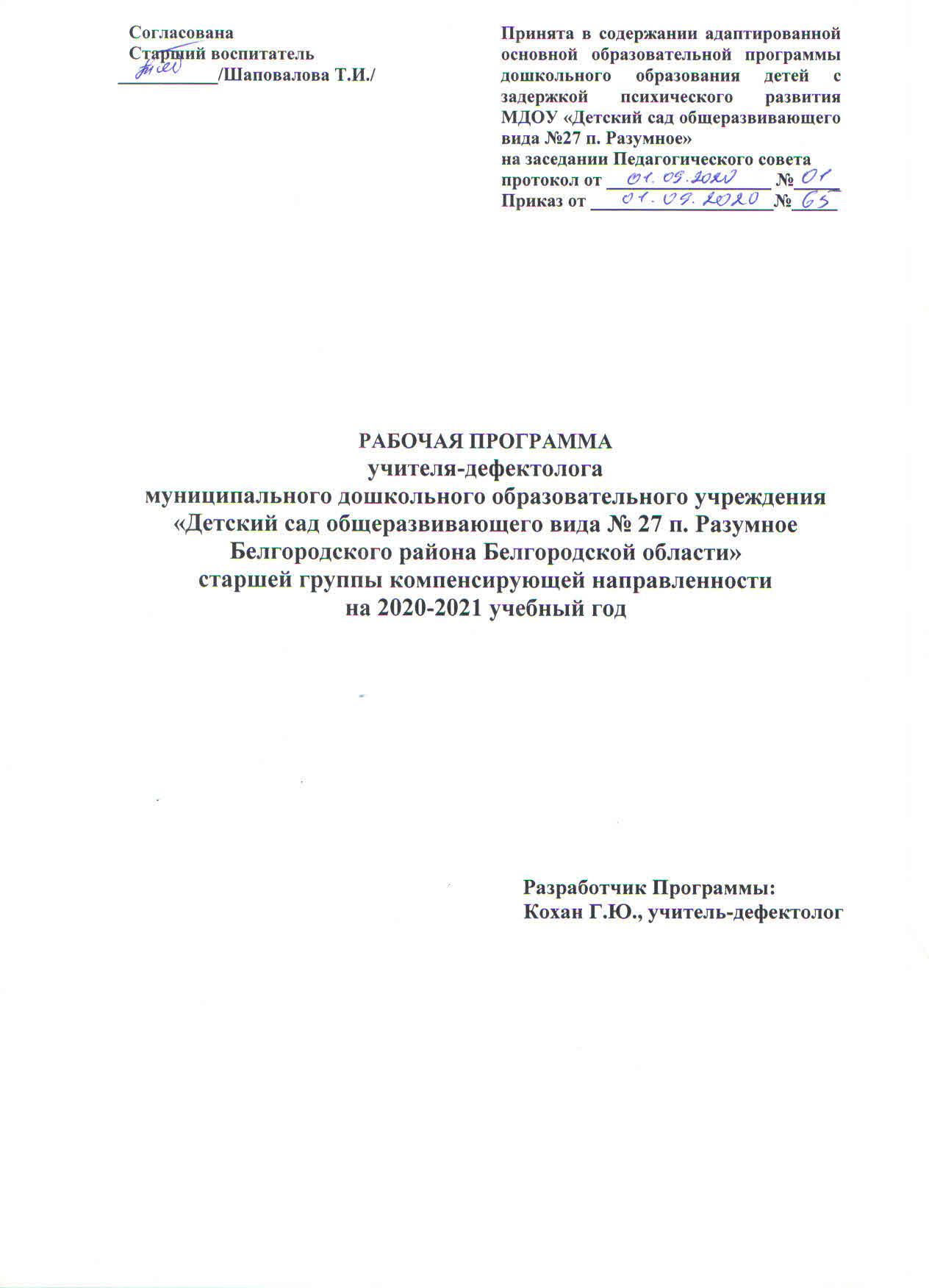 ВВЕДЕНИЕНазвание программы: Рабочая программа учителя-дефектолога муниципального дошкольного образовательного учреждения «Детский сад общеразвивающего вида № 27 п. Разумное Белгородского района Белгородской области» старшей группы компенсирующей направленности  на 2020-2021 учебный год.Разработчик Программы: Кохан Галина Юрьевна, учитель-дефектолог.Исполнитель Программы: учитель-дефектолог дошкольной образовательной организации, педагоги, заменяющие на время отсутствия основного работника.Сроки реализации: 2020-2021 учебный год.Список используемых сокращений:ДО - дошкольное образование;ДОО - дошкольная образовательная организация;МДОУ - муниципальное дошкольное образовательное учреждение;РП - рабочая программа;ФГОС ДО - федеральный государственный образовательный стандарт дошкольного образования;ООП ДО - основная образовательная программа дошкольного образования;ОП ДО -  образовательная программа дошкольного образования;АООП ДО - адаптированная основная образовательная программа дошкольного образования;ОВЗ - ограниченные возможности здоровья;ЗПР – задержка психического развития.СОДЕРЖАНИЕI.  ЦЕЛЕВОЙ РАЗДЕЛПояснительная записка Рабочая программа учителя-дефектолога муниципального дошкольного образовательного учреждения «Детский сад общеразвивающего вида № 27 п. Разумное Белгородского района Белгородской области» старшей группы компенсирующей направленности  на 2020-2021 учебный год разработана в соответствии с адаптированной   основной образовательной программой дошкольного образования  детей с задержкой психического развития (далее – ЗПР) муниципального дошкольного образовательного учреждения  «Детский сад  общеразвивающего вида №27 п. Разумное Белгородского района Белгородской области» и отражает особенности содержания и организации коррекционно-развивающего сопровождения образовательного процесса  детей с ЗПР. Программа разработана на основе следующего нормативно-правового обеспечения: Конституции Российской Федерации;Конвенции ООН о правах ребенка;Конвенции ООН о правах инвалидов;Федеральным законом от 29.12.2012 г. №273-ФЗ «Об образовании в Российской Федерации»;Федеральным законом от 24.07.1998 г. № 124-ФЗ «Об основных гарантиях прав ребенка в Российской Федерации;Приказом Министерства образования и науки РФ от 17 октября 2013 г. №1155 «Об утверждении федерального государственного образовательного стандарта дошкольного образования»;Приказом Министерства образования и науки РФ от 30 августа 2013 года №1014 «Об утверждении Порядка организации и осуществления образовательной деятельности по основным общеобразовательным программам - образовательным программам дошкольного образования»;Постановлением  Главного государственного санитарного врача РФ от 15 мая 2013г. №26 «Об утверждении СанПиН 2.4.1.3049-13 «Санитарно-эпидемиологические требования к устройству, содержанию и организации режима работы дошкольных образовательных организаций» (с изменениями на 2019 год);Постановлением  Главного государственного санитарного врача РФ от 10.07.2015 №26 «Об утверждении СанПиН 2.4.2.3286-15 «Санитарно-эпидемиологические требования к условиям и организации обучения и воспитания в организациях, осуществляющих образовательную деятельность по адаптированным основным общеобразовательным программам для обучающихся с ограниченными возможностями здоровья»;Приказом Министерства образования и науки РФ от 20 сентября 2013 года №1082 «Об утверждении положения о психолого-медико-педагогической комиссии»;Распоряжением Министерства просвещения Российской Федерации от 09.09.2019 г. № Р-93 «Об утверждении примерного Положения о психолого-педагогическом консилиуме образовательной организации»;Приказом департамента образования Белгородской области от 18.08.2016 г. №2678 «Об утверждении положения об обеспечении прав на дошкольное образование детей-инвалидов  и детей с ОВЗ в Белгородской области»;Уставом ДОО и локальными актами.1.1. Цели и задачи коррекционно-развивающего сопровожденияЦель: содействие в создании специальных условий для получения образования, коррекции нарушений развития и социальной адаптации ребенка с ЗПР. Задачи: - создание благоприятных условий для развития высших психических функций ребенка с ЗПР в МДОУ «Детский сад общеразвивающего вида №27 п. Разумное», его успешной адаптации и социализации; - осуществление мониторинга  развития ребенка с целью определения динамики его развития и эффективности реализации АООП ДО  детей с задержкой психического развития; - повышение психолого-педагогической компетентности родителей (законных представителей) и педагогов ДОО, непосредственно взаимодействующих с ребенком с ЗПР.  1.2.   Принципы и подходы к формированию Программы	При разработке Программы учитывались следующие научные подходы и принципы:- развивающая функция образования, обеспечивающая становление личности ребенка и ориентирующая педагога на его индивидуальные особенности, признание самоценности дошкольного периода детства. -  позиция гуманно-личностного отношения к ребенку, к его всестороннему развитию, формированию духовных и общечеловеческих ценностей, а также способностей и качеств с учетом индивидуальных возможностей и специальных образовательных потребностей.Дидактические принципы:Принцип научности предполагает научный характер знаний, которые преподносятся детям, даже если эти знания адаптируются с учетом познавательных возможностей ребенка и носят элементарный характер;Принцип связи теории с практикой. Первые сведения об окружающем мире любой ребенок получает в процессе предметно-практической деятельности, в дальнейшем педагог обобщает и систематизирует этот опыт, сообщает новые сведения о предметах и явлениях. Приобретенные знания ребенок может использовать как в процессе усвоения новых знаний, так и на практике, за счет чего его деятельность поднимается на новый уровень.Принцип активности и сознательности в обучении. Обучение и воспитание представляют собой двусторонние процессы. С одной стороны - объект обучающего и воспитывающего воздействия - ребенок, которого обучают и воспитывают, а с другой стороны, ребенок сам активно участвует в процессе обучения и чем выше его субъективная активность, тем лучше результат. При этом следует понимать различия между учением дошкольника и учебной деятельностью школьника. Снижение уровня субъективной активности, слабость познавательных интересов, несформированность познавательной мотивации существенно влияют на успешность освоения образовательной программы детьми с ЗПР. Педагоги должны знать об этих особенностях и строить воспитательную и образовательную работу, применяя соответствующие методы и приемы, активизирующие и стимулирующие субъективную активность детей.Принцип доступности предполагает учет возрастных и психофизиологических особенностей детей, а также учет уровня актуального развития и потенциальных возможностей каждого из них. Все обучение ребенка с ЗПР должно строиться с опорой на «зону ближайшего развития», что соответствует требованиям ФГОС ДО, и предполагает выбор образовательного содержания посильной трудности, при этом в равной мере нежелательно облегчать или чрезмерно повышать трудность предлагаемой информации.Принцип последовательности и систематичности. Учет этого принципа позволяет сформировать у детей целостную систему знаний, умений, навыков. Обучение любого ребенка строится от простого к сложному, кроме того, при разработке программного содержания предусматриваются и реализуются внутрипредметные и межпредметные связи, что позволяет сформировать в сознании ребенка целостную картину мира. Образовательная программа, как правило, строится по линейно-концентрическому принципу, что позволяет расширять и углублять представления и умения детей на каждом последующем этапе обучения.Принцип прочности усвоения знаний. В процессе обучения необходимо добиться прочного усвоения полученных ребенком знаний, прежде чем переходить к новому материалу. У детей с ЗПР отмечаются трудности при запоминании наглядной, и особенно словесной информации, если она не подкрепляется наглядностью и не связана с практической деятельностью. В связи с этим возрастает роль повторения и закрепления пройденного при специальной организации практических действий и различных видов деятельности детей. В некоторых случаях возможно обучение детей простейшим мнемотехническим приемам.Принцип наглядности предполагает организацию обучения с опорой на непосредственное восприятие предметов и явлений, при этом важно, чтобы в процессе восприятия участвовали различные органы чувств. В некоторых случаях недостаточность какой-либо сенсорной системы компенсируется за счет активизации другой. В образовательном процессе используются различные наглядные средства: предметные (реальные предметы и их копии - муляжи, макеты, куклы, игрушечные посуда, мебель, одежда, транспорт и т. д.), образные (иллюстрации, слайды, картины, фильмы), условно-символические (знаки, схемы, символы, формулы). Выбор средств наглядности зависит от характера недостатков в развитии, возраста детей, содержания образовательной программы и от этапа работы с ребенком.Принцип индивидуального подхода к обучению и воспитанию. В условиях групп комбинированной или компенсирующей направленности образовательная деятельность носит индивидуализированный характер. Малая наполняемость дошкольных групп позволяет использовать как фронтальные, так и индивидуальные формы образовательной деятельности. Индивидуальный подход предполагает создание благоприятных условий, учитывающих как индивидуальные особенности каждого ребенка (особенности высшей нервной деятельности, темперамента и формирующегося характера, скорость протекания мыслительных процессов, уровень сформированности знаний, умений и навыков, работоспособность, мотивацию, уровень развития эмоционально-волевой сферы и др.), так и типологические особенности, свойственные данной категории детей. Индивидуальный подход позволяет не исключать из образовательного процесса детей, для которых общепринятые способы коррекционного воздействия оказываются неэффективными. Принцип дифференцированного подхода в условиях коллективного образовательного процесса, который обусловлен наличием вариативных индивидуально-типологических особенностей даже в рамках одного варианта задержки развития. В одной и той же группе могут воспитываться дети как с различными вариантами ЗПР, так и с различными особенностями проявления нарушений, с возможными дополнительными недостатками в развитии. Дети будут отличаться между собой по учебно-познавательным возможностям, степени познавательной активности, особенностям поведения. Учитывая наличие в группе однородных по своим характеристикам микрогрупп, педагогу нужно для каждой из них дифференцировать содержание и организацию образовательной и коррекционной работы, учитывать темп деятельности, объем и сложность заданий, отбирать методы и приемы работы, формы и способы мотивации деятельности каждого ребенка.Специальные принципыПринцип педагогического гуманизма и оптимизма. На современном этапе развития системы образования важно понимание того, что обучаться могут все дети. При этом под способностью к обучению понимается способность к освоению любых, доступных ребенку, социально и личностно значимых навыков жизненной компетенции, обеспечивающих его адаптацию;Принцип социально-адаптирующей направленности образования. Коррекция и компенсация недостатков развития рассматриваются в образовательном процессе не как самоцель, а как средство обеспечения ребенку с ограниченными возможностями самостоятельности и независимости в дальнейшей социальной жизни;Этиопатогенетический принцип. Для правильного построения коррекционной работы с ребенком необходимо знать этиологию (причины) и патогенез (механизмы) нарушения. У детей, особенно в дошкольном возрасте, при различной локализации нарушений возможна сходная симптоматика. Причины и механизмы, обусловливающие недостатки познавательного и речевого развития различны, соответственно, методы и содержание коррекционной работы должны отличаться;Принцип системного подхода к диагностике и коррекции нарушений. Для построения коррекционной работы необходимо правильно разобраться в структуре дефекта, определить иерархию нарушений. Любой дефект имеет системный характер. Следует различать внутрисистемные нарушения, связанные с первичным дефектом, и межсистемные, обусловленные взаимным влиянием нарушенных и сохранных функций. Эффективность коррекционной работы во многом будет определяться реализацией принципа системного подхода, направленного на речевое и когнитивное развитие ребенка;Принцип комплексного подхода к диагностике и коррекции нарушений. Комплексный подход в коррекционной работе означает, что она будет эффективной только в том случае, если осуществляется в комплексе, включающем лечение, педагогическую и психологическую коррекцию. Это предполагает взаимодействие в образовательном процессе разных специалистов: учителей-дефектологов, педагогов-психологов, специально подготовленных воспитателей, музыкальных и физкультурных руководителей, а также сетевое взаимодействие с медицинскими учреждениями;Принцип коррекционно-компенсирующей направленности образования. Любой момент в образовании ребенка с ЗПР должен быть направлен на предупреждение и коррекцию нарушений. Этот принцип также предполагает построение образовательного процесса с использованием сохранных анализаторов, функций и систем организма в соответствии со спецификой природы недостатка развития. Реализация данного принципа обеспечивается современной системой специальных технических средств обучения и коррекции, компьютерными технологиями, особой организацией образовательного процесса; Принцип опоры на закономерности онтогенетического развития. Коррекционная психолого-педагогическая работа с ребенком с ЗПР строится по принципу «замещающего онтогенеза». При реализации названного принципа следует учитывать положение о соотношении функциональности и стадиальности детского развития. Функциональное развитие происходит в пределах одного периода и касается изменений некоторых психических свойств и овладения отдельными способами действий, представлениями и знаниями. Стадиальное, возрастное развитие заключается в глобальных изменениях детской личности, в перестройке детского сознания, что связано с овладением новым видом деятельности, развитием речи и коммуникации. За счет этого обеспечивается переход на следующий, новый этап развития. Дети с ЗПР находятся на разных ступенях развития речи, сенсорно-перцептивной и мыслительной деятельности, у них в разной степени сформированы пространственно-временные представления, они неодинаково подготовлены к счету, чтению, письму, обладают различным запасом знаний об окружающем мире. Поэтому программы образовательной и коррекционной работы с одной стороны опираются на возрастные нормативы развития, а с другой - выстраиваются как уровневые программы, ориентирующиеся на исходный уровень развития познавательной деятельности, речи, деятельности детей; Принцип единства диагностики и коррекции. В процессе диагностической работы с каждым ребенком следует выявить уровень развития по наиболее важным показателям, что позволит определить индивидуальный профиль развития, а также характер и степень выраженности проблем у детей данной дошкольной группы. На этой основе отбирается содержание индивидуальных и групповых программ коррекционно-развивающего обучения и воспитания. Повышаются требования к профессиональной компетентности педагогов, это предполагает способность к творческому подходу при реализации образовательных программ и программ коррекционной работы;Принцип приоритетности коррекции каузального типа. В зависимости от цели и направленности можно выделить два типа коррекции: симптоматическую и каузальную. Симптоматическая коррекция направлена на преодоление внешних проявлений трудностей развития. Каузальная – предполагает устранение причин, лежащих в основе трудностей воспитания и развития. При несомненной значимости этих типов коррекции приоритетной считается каузальная;Принцип единства в реализации коррекционных, профилактических и развивающих задач. Соблюдение данного принципа не позволяет ограничиваться лишь преодолением актуальных на сегодняшний день трудностей и требует построения ближайшего прогноза развития ребенка и создания благоприятных условий для наиболее полной реализации его потенциальных возможностей; Принцип реализации деятельностного подхода в обучении и воспитании. В рамках ведущей деятельности происходят качественные изменения в психике, которые являются центральными психическими новообразованиями возраста. Качественная перестройка обеспечивает предпосылки для перехода к новой, более сложной деятельности, знаменующей достижение нового возрастного этапа. На первом году жизни в качестве ведущей деятельности рассматривается непосредственное эмоциональное общение с близким взрослым, прежде всего с матерью. В период от года до трех лет ведущей становится предметная деятельность, от трех до семи лет - игровая, после семи лет - учебная. Реализация принципа деятельностного подхода предполагает организацию обучения с опорой на ведущую деятельность возраста. Однако нарушенное развитие характеризуется тем, что ни один из названных видов деятельности не формируется своевременно и полноценно, каждая деятельность в свою очередь нуждается в коррекционном воздействии. Поэтому реализация рассматриваемого принципа также предполагает целенаправленное формирование всех структурных компонентов любой деятельности (коммуникативной, предметной, игровой или учебной): мотивационного, целевого, ориентировочно-операционального, регуляционного. Детей обучают использованию различных алгоритмов (картинно-графических планов, технологических карт и т. д.). Для того чтобы их деятельность приобретала осознанный характер, побуждают к словесной регуляции действий: проговариванию, словесному отчету, а на завершающих этапах работы подводят к предварительному планированию. Реализуя психологическую теорию о деятельностной детерминации психики, коррекционный образовательный процесс организуется на наглядно-действенной основе. Предметно-практическая деятельность в системе коррекционно-развивающего воздействия является специфическим средством. То, чему обычного ребенка можно научить на словах, для ребенка с особыми образовательными потребностями становится доступным только в процессе собственной деятельности, специально организованной и направляемой педагогом;Принцип ранней педагогической помощи. Многие сензитивные периоды наиболее благоприятного для формирования определенных психических функций, играющие решающую роль для последующего развития ребенка, приходятся на ранний и дошкольный возраст. Если в этот период ребенок оказался в условиях эмоциональной и информационной депривации, не получал должных развивающих и стимулирующих воздействий, отставание в психомоторном и речевом развитии может быть весьма значительным. Особенно это касается детей с последствиями раннего органического поражения ЦНС; Принцип комплексного применения методов педагогического и психологического воздействия означает использование в процессе коррекционного воспитания и обучения многообразия методов, приемов, средств (методов игровой коррекции: методы арт-, сказко-, игротерапии);Принцип развития коммуникации, речевой деятельности и языка, как средства, обеспечивающего развитие речи и мышления. Нормально развивающийся ребенок с первых месяцев жизни, находясь в языковой среде и активно взаимодействуя с предметным и социальным окружением, обладает всеми необходимыми условиями для развития речи и мышления, формирования речевого поведения, освоения коммуникативных умений. На основе словесной речи продолжает развиваться общение, в значительной степени регулируется поведение. Любое нарушение умственного или физического развития отрицательно сказывается на развитии у ребенка мышления, речи, умения общаться; Принцип личностно-ориентированного взаимодействия взрослого с ребенком указывает на признание самоценности личности ребенка, необходимости активного его участия в познавательной и практической деятельности;Принцип необходимости специального педагогического руководства. Познавательная деятельность ребенка с ЗПР отличается от когнитивной деятельности обычного ребенка, так как имеет качественное своеобразие формирования и протекания, отличается особым содержанием и поэтому нуждается в особой организации и способах ее реализации. Только специально подготовленный педагог, зная закономерности, особенности развития и познавательные возможности ребенка, с одной стороны, и возможные пути и способы коррекционной и компенсирующей помощи ему - с другой, может организовать процесс образовательной деятельности и управлять им;Принцип вариативности коррекционно-развивающего образования предполагает, что образовательное содержание предлагается ребенку через разные виды деятельности с учетом зон актуального и ближайшего развития ребенка, что способствует развитию, расширению как явных, так и скрытых его возможностей;Принцип активного привлечения ближайшего социального окружения к работе с ребенком. Перенос нового позитивного опыта, полученного ребенком на коррекционных занятиях, в реальную жизненную практику возможен лишь при условии готовности ближайших партнеров ребенка принять и реализовать новые способы общения и взаимодействия с ним, поддержать ребенка в его саморазвитии и самоутверждении.1.3. Психолого-педагогическая характеристика обучающихся с задержкой психического развитияЗПР – это синдром временного отставания развития психики в целом или отдельных ее функций (моторных, сенсорных, речевых, эмоционально-волевых) (Психологический словарь).Обучающиеся с ЗПР – это дети, имеющие недостатки в психологическом развитии, подтвержденные ПМПК и препятствующие получению образования без создания специальных условий. Категория обучающихся с ЗПР – многочисленная среди детей с ограниченными возможностями здоровья и не однородна по своему составу.  Классификация ЗПР по К.С. ЛебединскойЗПР конституционального происхождения  «Речь идет о так называемом гармоническом инфантилизме,  при котором эмоционально-волевая сфера находится как бы на более ранней ступени развития, во многом напоминая нормальную структуру эмоционального склада детей более младшего возраста». Для таких детей характерны яркие, но поверхностные и нестойкие эмоции, преобладание игровой мотивации, повышенный фон настроения, непосредственность.ЗПР соматогенного происхождения. Этот тип психической задержки обусловлен влиянием различных тяжёлых соматических состояний, перенесённых в раннем возрасте (операции с наркозом, болезни сердца, малая подвижность, астенические состояния). «Нередко имеет место и задержка эмоционального развития — соматогенный инфантилизм, обусловленный рядом невротических наслоений — неуверенностью, боязливостью, капризностью, связанными с ощущением своей физической неполноценности». ЗПР психогенного происхождения. Этот тип нарушения связан с неблагоприятными условиями воспитания, рано возникшими и длительно действующими. ЗПР такого типа возникает в трёх основных случаях:Недостаточная опека, безнадзорность. Это наиболее часто встречающийся вариант. В таких случаях у ребёнка наблюдается аномальное развитие личности по типу психической неустойчивости (Г. Е. Сухарева, 1959; В. В. Ковалев, 1979 и др.). У ребёнка не воспитываются формы поведения, связанные с активным торможением аффекта. Не стимулируется развитие познавательной деятельности, интеллектуальных интересов. Наблюдаются черты незрелости эмоционально-волевой сферы, а именно: аффективная лабильность, импульсивность, повышенная внушаемость. Так же наблюдается недостаток базовых знаний и представлений, необходимых для усвоения школьной программы. Лебединская отмечает отдельно, что этот тип ЗПР следует отличать от явлений педагогической запущенности, которые являются не патологическим явлением, а ограниченным дефицитом знаний и умений вследствие недостатка интеллектуальной информации.Гиперопека, или воспитание по типу «кумира семьи». Чаще всего бывает у тревожных родителей. Они «привязывают» ребёнка к себе, одновременно и потакая капризам ребёнка, и заставляя его поступать наиболее удобным и безопасным для родителя способом. Из окружения ребёнка устраняются любые препятствия или опасности, как реальные, так и мнимые. Таким образом, ребёнок лишается возможности самостоятельно преодолевать трудности, соотносить свои желания и потребности с усилиями, которые надо приложить, чтобы их реализовать, в результате, возникает всё та же неспособность к торможению собственного аффекта, эмоциональная лабильность, и т. д. Ребёнок не самостоятелен, не инициативен, эгоцентричен, не способен к длительному волевому усилию, чрезмерно зависим от взрослых. Развитие личности идет по принципу психогенного инфантилизма.Развитие личности по невротическому типу. Наблюдается в семьях с очень авторитарными родителями или там где допускается постоянное физическое насилие, грубость, деспотичность, агрессия к ребёнку, другими членами семьи. У ребёнка могут возникнуть навязчивости, неврозы или неврозоподобные состояния. Формируется эмоционально-незрелая личность, для которой характерны страхи, повышенный уровень тревожности, нерешительность, неинициативность, возможен и синдром выученной беспомощности. Интеллектуальная сфера страдает, так как вся деятельности ребёнка подчинена мотиву избегания неудачи, а не достижению успеха, следовательно такие дети, в принципе, не будут делать ничего, что могло бы лишний раз подтвердить их несостоятельность.ЗПР церебрально-органического происхождения. Это наиболее часто встречающийся вариант. Среди детей с задержкой психического развития церебрально-органического происхождения И. Ф. Марковская выделяет группы с проявлениями психической неустойчивости и психической тормозивности. Дети первой группы шумные и подвижные. С взрослыми бывают ласковыми и даже назойливыми, но легко вступают в конфликт, проявляя при этом грубость и крикливость. Чувства раскаяния и обиды у них неглубокие и кратковременные. При психической тормозивности наряду с личностной незрелостью особенно проявляется несамостоятельность, нерешительность, робость, медлительность. Симбиотическая привязанность к родителям приводит к трудностям привыкания к детском саду. Такие дети часто плачут, скучают по дому, избегают подвижных игр, теряются и часто не отвечают, даже зная правильный ответ. Рассматривая психологические особенности старших дошкольников с ЗПР, прежде всего следует отметить, что это дети с нереализованными возрастными возможностями (У.В. Ульенкова (1984)). Все основные психические новообразования возраста у них формируются с запаздыванием и имеют качественное своеобразие. Наблюдается отставание в развитии общей и, особенно, тонкой моторики. Главным образом страдает техника движений и двигательные качества (быстрота, ловкость, сила, точность, координация), выявляются недостатки психомоторики. Слабо сформированы навыки самообслуживания, технические навыки в изо-деятельности, лепке, аппликации, конструировании. Многие дети не умеют правильно держать карандаш, кисточку, не регулируют силу нажима, затрудняются при пользовании ножницами. Грубых двигательных расстройств у детей с ЗПР нет, однако уровень физического и моторного развития ниже, чем у нормально развивающихся сверстников, затруднено формирование графомоторных навыков.Для таких детей характерна рассеянность внимания, они не способны удерживать внимание достаточно длительное время, быстро переключать его при смене деятельности. Для них характерна повышенная отвлекаемость, особенно на словесный раздражитель. Деятельность носит недостаточно целенаправленный характер, дети часто действуют импульсивно, легко отвлекаются, быстро утомляются, истощаются. Могут наблюдаться и проявления инертности - в этом случае ребенок с трудом переключается с одного задания на другое. Также у них недостаточно сформирована способность к произвольной регуляции деятельности и поведения, что затрудняет выполнение заданий учебного типа. Сенсорное развитие также отличается качественным своеобразием. У детей с ЗПР зрение и слух физиологически сохранны, однако процесс восприятия несколько затруднен - снижен его темп, сужен объем, недостаточна точность восприятия (зрительного, слухового, тактильно-двигательного). В исследовании П.В. Шохина и Л.И. Переслени (1986) выявлено, что дети с ЗПР в единицу времени воспринимают меньший объем информации, т. е. снижена скорость выполнения перцептивных операций. Затруднена ориентировочно-исследовательская деятельность, направленная на исследование свойств и качеств предметов. Требуется большее количество практических проб и примериваний при решении наглядно-практических задач, дети затрудняются в обследовании предмета. В то же время дети с ЗПР, в отличие от умственно отсталых, могут практически соотносить предметы по цвету, форме, величине. Основная проблема в том, что их сенсорный опыт долго не обобщается и не закрепляется в слове, отмечаются ошибки при назывании признаков цвета, формы, величины. Таким образом, эталонные представления не формируются своевременно. Ребенок, называя основные цвета, затрудняется в названиях промежуточных цветовых оттенков. Не использует слова, обозначающие величины («длинный – короткий», «широкий – узкий», «высокий – низкий» и т.д.), а пользуется словами «большой – маленький». Недостатки сенсорного развития и речи влияют на формирование сферы образов-представлений.Из-за слабости анализирующего восприятия ребенок затрудняется в выделении основных составных частей предмета, определении их пространственного взаимного расположения. Можно говорить о замедленном темпе формирования способности воспринимать целостный образ предмета. Влияет на это и недостаточность тактильно-двигательного восприятия, которое выражается в недостаточной дифференцированности кинестетических и тактильных ощущений (температуры, фактуры материала, свойства поверхности, формы, величины), т.е. когда у ребенка затруднен процесс узнавания предметов на ощупь. У детей с ЗПР замедлен процесс формирования межанализаторных связей, которые лежат в основе сложных видов деятельности. Отмечаются недостатки зрительно моторной и слухо-зрительно-моторной координации. В дальнейшем эти недостатки также будет препятствовать овладению чтением и письмом. Недостаточность межанализаторного взаимодействия проявляется в несформированности чувства ритма, трудностях в формировании пространственных ориентировок. Память детей с ЗПР отличается качественным своеобразием. В первую очередь у детей ограничен объем памяти и снижена прочность запоминания. Характерна неточность воспроизведения и быстрая утеря информации. В наибольшей степени страдает вербальная память. Выраженность этого дефекта зависит от происхождения ЗПР. При правильном подходе к обучению, дети способны к усвоению некоторых мнемотехнических приемов, овладению логическими способами запоминания. Значительное своеобразие отмечается в развитии мыслительной деятельности. Отставание отмечается уже на уровне наглядных форм мышления, возникают трудности в формировании сферы образов-представлений. Отмечается подражательный характер деятельности детей с ЗПР, несформированность способности к творческому созданию новых образов, замедлен процесс формирования мыслительных операций. К старшему дошкольному возрасту у детей с ЗПР еще не сформирован соответствующий возрастным возможностям уровень словесно-логического мышления - дети не выделяют существенных признаков при обобщении, а обобщают либо по ситуативным, либо по функциональным признакам. Например, отвечая на вопрос: «Как назвать одним словом диван, шкаф, кровать, стул?», - ребенок может ответить: «Это у нас дома есть», «Это все в комнате стоит». Затрудняются при сравнении предметов, производя их сравнение по случайным признакам, при этом затрудняются даже в выделении признаков различия. Например, отвечая на вопрос: «Чем не похожи люди и животные?», - ребенок произносит: «У людей есть тапочки, а у зверей – нет». Однако, дошкольники с ЗПР, после получения помощи, выполняют предложенные задания на более высоком, близком к норме уровне. Особенности игровой деятельности детей с задержкой психического развития	Задержка в развитии и своеобразие игровой деятельности. У дошкольников с ЗПР недостаточно развиты все структурные компоненты игровой деятельности: снижена игровая мотивация, с трудом формируется игровой замысел, сюжеты игр бедные, примитивные, ролевое поведение неустойчивое, возможны соскальзывания на стереотипные действия с игровым материалом. Содержательная сторона игры обеднена из-за недостаточности знаний и представлений об окружающем мире. Игра не развита как совместная деятельность, дети не умеют строить коллективную игру, почти не пользуются ролевой речью. Они реже используют предметы-заместители, почти не проявляют творчества, чаще предпочитают подвижные игры, свойственные младшему возрасту, при этом затрудняются в соблюдении правил. Отсутствие полноценной игровой деятельности затрудняет формирование внутреннего плана действий, произвольной регуляции поведения, т. о. своевременно не складываются предпосылки для перехода к более сложной - учебной деятельности. Особенности речевого развития обучающихся с задержкой психического развития	Недоразвитие речи носит системный характер. Особенности речевого развития детей с ЗПР обусловлены своеобразием их познавательной деятельности и проявляются в следующем:отставание в овладении речью как средством общения и всеми компонентами языка;низкая речевая активность;бедность, недифференцированность словаря;выраженные недостатки грамматического строя речи: словообразования, словоизменения, синтаксической системы языка;слабость словесной регуляции действий, трудности вербализации и словесного отчета;задержка в развитии фразовой речи, неполноценность развернутых речевых высказываний;недостаточный уровень ориентировки в языковой действительности, трудности в осознании звуко-слогового строения слова, состава предложения;недостатки устной речи и несформированность функционального базиса письменной речи обусловливают особые проблемы при овладении грамотой;недостатки семантической стороны, которые проявляются в трудностях понимания значения слова, логико-грамматических конструкций, скрытого смысла текста. 	Для дошкольников с ЗПР характерна неоднородность нарушенных и сохранных звеньев в структуре психической деятельности, что становится особенно заметным к концу дошкольного возраста. В отсутствии своевременной коррекционно-педагогической помощи к моменту поступления в школу дети с ЗПР не достигают необходимого уровня психологической готовности за счет незрелости мыслительных операций и снижения таких характеристик деятельности, как познавательная активность, целенаправленность, контроль и саморегуляция. 1.4. Планируемые результаты освоения Программы	Социально-коммуникативное развитие. Ребенок адаптируется в условиях группы. Взаимодействует со взрослыми в быту и в различных видах деятельности. Стремится к общению со сверстниками в быту и в игре под руководством взрослого. Эмоциональные контакты с взрослыми и сверстниками становятся более устойчивыми. Сам вступает в общение, использует вербальные средства. В игре соблюдает элементарные правила, осуществляет перенос сформированных ранее игровых действий в самостоятельные игры, выполняет ролевые действия, носящие условный характер, участвует в разыгрывании сюжета цепочки действий, способен к созданию элементарного замысла игры, активно включается, если воображаемую ситуацию создает взрослый. Замечает несоответствие поведения других детей требованиям взрослого. Выражает интерес и проявляет внимание к различным эмоциональным состояниям человека. Осваивает культурно-гигиенические навыки и навыки самообслуживания, соответствующие возрастным возможностям, ориентируясь на образец и словесные просьбы, стремится поддерживать опрятность во внешнем виде с незначительной помощью взрослого. Использует предметы домашнего обихода, личной гигиены, действует с ними с незначительной помощью взрослого. 	Речевое развитие. Понимает и выполняет словесную инструкцию взрослого из нескольких звеньев. Различает на слух речевые и неречевые звучания, узнает знакомых людей и детей по голосу, дифференцирует шумы. Понимает названия предметов обихода, игрушек, частей тела человека и животных, глаголов, обозначающих движения, действия, эмоциональные состояния человека, прилагательных, обозначающих некоторые свойства предметов. Понимает многие грамматические формы слов (косвенные падежи существительных, простые предложные конструкции, некоторые приставочные глаголы). Проявляет речевую активность, употребляет существительные, обозначающие предметы обихода, игрушки, части тела человека и животных, некоторые явления природы. Называет действия, предметы, изображенные на картинке, персонажей сказок. Отражает в речи элементарные сведения о мире людей, природе, об окружающих предметах. Отвечает на вопросы после прочтения сказки или просмотра мультфильма с помощью не только отдельных слов, но и простых распространенных предложений несложных моделей, дополняя их жестами. Речевое сопровождение включается в предметно-практическую деятельность. Повторяет двустишья и простые потешки. Произносит простые по артикуляции звуки, легко воспроизводит звуко-слоговую структуру двух-трехсложных слов, состоящих из открытых, закрытых слогов, с ударением на гласном звуке.	Познавательное развитие. Может заниматься интересным для него делом, не отвлекаясь, в течение пяти-десяти минут. Показывает по словесной инструкции и может назвать до пяти основных цветов и две-три плоскостных геометрических фигуры, а также шар и куб (шарик, кубик), некоторые детали конструктора. Путем практических действий и на основе зрительного соотнесения сравнивает предметы по величине, выбирает из трех предметов разной величины «самый большой» («самый маленький»), выстраивает сериационный ряд, строит матрешек по росту. На основе не только практической, но и зрительной ориентировки в свойствах предметов подбирает предметы по форме («Доска Сегена», «Почтовый ящик» и т. п.), величине, идентифицирует цвет предмета с цветом образца-эталона, называет цвета спектра, геометрические фигуры (круг, квадрат, треугольник, прямоугольник, овал). Усваивает элементарные сведения о мире людей, природе, об окружающих предметах, складывается первичная картина мира. Узнает реальные явления и их изображения: контрастные времена года (лето и зима) и части суток (день и ночь). Различает понятия «много», «один», «по одному», «ни одного», устанавливает равенство групп предметов путем добавления одного предмета к меньшему количеству или убавления одного предмета из большей группы. Учится считать до 5 (на основе наглядности), называет итоговое число, осваивает порядковый счет.Ориентируется в телесном пространстве, называет части тела: правую и левую руку; направления пространства «от себя»; понимает и употребляет некоторые предлоги, обозначающие пространственные отношения предметов: на, в, из, под, над. Определяет части суток, связывая их с режимными моментами, но иногда ошибается, не называет утро-вечер.	Художественно-эстетическое развитие. Рассматривает картинки, предпочитает красочные иллюстрации. Проявляет интерес к изобразительной деятельности, эмоционально положительно относится к ее процессу и результатам. Осваивает изобразительные навыки, пользуется карандашами, фломастерами, кистью, мелками. Сотрудничает со взрослым в продуктивных видах деятельности (лепке, аппликации, изобразительной деятельности, конструировании др.). Появляется элементарный предметный рисунок. Может сосредоточиться и слушать стихи, песни, мелодии, эмоционально на них реагирует. Воспроизводит темп и акценты в движениях под музыку. Прислушивается к окружающим звукам, узнает и различает голоса детей, звуки различных музыкальных инструментов. С помощью взрослого и самостоятельно выполняет музыкально-ритмические движения и действия на шумовых музыкальных инструментах. Подпевает при хоровом исполнении песен.	Физическое развитие. Осваивает все основные движения, хотя их техническая сторона требует совершенствования. Практически ориентируется и перемещается в пространстве. Выполняет физические упражнения по показу в сочетании со словесной инструкцией инструктора по физической культуре (воспитателя). Принимает активное участие в подвижных играх с правилами. Осваивает координированные движения рук при выполнении действий с конструктором «Лего», крупной мозаикой, предметами одежды и обуви.II. СОДЕРЖАТЕЛЬНЫЙ РАЗДЕЛ 2.1. Содержание и основные направления деятельности  учителя - дефектолога ДООСодержание коррекционно-развивающей работы по образовательной области «Социально-коммуникативное развитие»Основные задачи:обеспечивать адаптивную среду образования, способствующую освоению программы детьми с ЗПР;формировать и поддерживать положительную самооценку, уверенность ребенка в собственных возможностях и способностях;формировать мотивационно-потребностный, когнитивно-интеллектуальный, деятельностный компоненты культуры социальных отношений;способствовать становлению произвольности (самостоятельности, целенаправленности и саморегуляции) собственных действий и поведения ребенка.Содержание коррекционно-развивающей работы по образовательной области «Познавательное развитие»Основные задачи:- развитие анализирующего восприятия при овладении сенсорными эталонами; - формирование системы умственных действий, повышающих эффективность образовательной деятельности;- формирование мотивационно-потребностного, когнитивно-интеллектуального, деятельностного компонента познания;- развитие математических способностей и мыслительных операций у ребенка;- развитие познавательной активности, любознательности;- формирование предпосылок учебной деятельности.Образовательная область «Познавательное развитие» включает: 1. Сенсорное развитие. Осваивает сенсорные эталоны: называет цвета спектра, оттенки, некоторые промежуточные цвета (коричневый, сиреневый), ахроматические цвета (черный, серый, белый), может выстраивать сериационный ряд, оперировать параметрами величины (длина, высота, ширина). Знает и называет геометрические фигуры и тела, используемые в конструировании: шар, куб, призма, цилиндр. Узнает на ощупь, определяет и называет свойства поверхности и материалов. Самостоятельно осуществляет классификацию, исключение лишнего на основе выделения признаков. Может ориентироваться в двух признаках и, совершая группировку по одному из них, абстрагируется от другого.2. Развитие познавательно-исследовательской деятельности. Любознателен, любит экспериментировать, способен в процессе познавательно-исследовательской деятельности понимать проблему, анализировать условия и способы решения проблемных ситуаций. Может строить предвосхищающие образы наблюдаемых процессов и явлений. Устанавливает простейшие зависимости между объектами: сохранение и изменение, порядок следования, преобразование, пространственные изменения.3. Формирование элементарных математических представлений. Считает (отсчитывает) в пределах 5. Пересчитывает и называет итоговое число. Правильно пользуется количественными и порядковыми числительными (в пределах 5), отвечает на вопросы: «Сколько?», «Который по счету?». Уравнивает неравные группы предметов двумя способами (удаление и добавление единицы). Сравнивает 2-3 предмета практически: контрастные (по длине, ширине, высоте, толщине); проверяет точность определений путем наложения или приложения; размещает предметы различной величины (до 1 до 3) в порядке возрастания, убывания их величины (матрешек строит по росту). Использует понятия, обозначающие размерные отношения предметов (красная башенка самая высокая, синяя - пониже, а желтая -   самая низкая. Понимает и называет геометрические фигуры и тела: круг, квадрат, треугольник, шар, куб, детали конструктора. Выражает словами местонахождение предмета по отношению к себе, другим предметам; знает правую и левую руку; понимает и правильно употребляет предлоги в, на, под, над, около. Ориентируется на листе бумаги (вверху - внизу, в середине, 
в углу); называет утро, день, вечер, ночь; имеет представление о смене частей суток. Понимает значения слов вчера, сегодня, завтра.4. Формирование целостной картины мира, расширение кругозора. Осваивает представления о себе и семье: о своих имени, фамилии, поле, возрасте, месте жительства, домашнем адресе, увлечениях членов семьи, профессиях родителей. Овладевает некоторыми сведениями об организме, понимает назначения отдельных органов и условий их нормального функционирования. Сформированы первичные представления о малой родине и родной стране. Освоены представления о ее столице, государственном флаге и гербе, об основных государственных праздниках, ярких исторических событиях, героях России. Понимает многообразие россиян разных национальностей, есть интерес к сказкам, песням, играм разных народов, толерантность по отношению к людям разных национальностей. Имеет представления о других странах и народах мира, есть интерес к жизни людей в разных странах. Увеличен объем представлений о многообразии мира растений, животных. Знает о потребностях у конкретных животных и растений (во влаге, тепле, пище, воздухе, месте обитания и убежище). Сравнивает растения и животных по разным основаниям, признакам и свойствам, относит их к определенным группам: деревья, кусты, травы; грибы; рыбы, птицы, звери, насекомые. Устанавливает признаки отличия и некоторые признаки сходства между ними. Есть представления о неживой природе как среде обитания животных и растений. Устанавливает последовательность сезонных изменений в неживой и живой природе, в жизни людей. Накоплены представления о жизни животных и растений в разных климатических условиях: в пустыне, на севере. Знает и называет животных и их детенышей. Понимает разнообразные ценности природы. При рассматривании иллюстраций, наблюдениях понимает основные отношения между объектами и явлениями окружающего мира. Адекватно отражает картину мира в виде художественных образов.Содержание коррекционно-развивающей работы по образовательной области «Речевое развитие»Основные задачи:- формирование функционального базиса устной речи, развитие ее моторных и сенсорных компонентов;- развитие речевой мотивации, формирование способов ориентировочных действий в языковом материале;- развитие речи во взаимосвязи с развитием мыслительной деятельности;- формирование культуры речи;- формирование звуковой аналитико-синтетической активности как предпосылки к обучению грамоте.Основные направления работы по развитию речи дошкольников: 1. Развитие речевого общения с взрослыми и детьми. Проявляет инициативность и самостоятельность в общении со взрослыми и сверстниками (задает вопросы, рассказывает о событиях, начинает разговор, приглашает к деятельности). Использует разнообразные конструктивные способы взаимодействия с детьми и взрослыми в разных видах деятельности: договаривается, обменивается предметами, распределяет действия при сотрудничестве. В игровой деятельности использует элементы объяснения и убеждения при сговоре на игру, разрешении конфликтов, поддерживает высказывания партнеров. Адекватно и осознанно использует разнообразные невербальные средства общения: мимику, жесты, действия.2. Развитие всех компонентов устной речи детей.2.1. Лексическая сторона речи. Словарь расширился за счет слов, обозначающих названия профессий, учреждений, предметов и инструментов труда, техники, помогающей в работе, трудовых действий и качества их выполнения. Называет личностные характеристики человека: честность, справедливость, доброта, заботливость, верность и т. д., его состояние и настроение, внутренние переживания, социально-нравственные категории: добрый, злой, вежливый, трудолюбивый, честный и т. д., оттенки цвета (розовый, бежевый, зеленовато-голубоватый и т. д.). Освоены способы обобщения - объединения предметов в группы по существенным признакам (посуда, мебель, одежда, обувь, головные уборы, постельные принадлежности, транспорт, домашние животные, дикие звери, овощи, фрукты). Употребляет в речи синонимы, антонимы, оттенки значений слов, многозначные слова. Использует в процессе речевого общения слова, передающие эмоции, настроение и состояние человека (грустит, переживает, расстроен, радуется, удивляется, испуган, боится и т. д.).2.2. Грамматический строй речи. В речи наблюдается многообразие синтаксических конструкций. Правильно используется предложно-падежная система языка. Может делать простые грамматические обобщения, восстановить грамматическое оформление неправильно построенного высказывания. Практически всегда грамматически правильно использует в речи существительные в родительном падеже единственного и множественного числа.2.3. Произносительная сторона речи. Чисто произносит все звуки родного языка. Производит элементарный звуковой анализ слова с определением места звука в слове (гласного в начале и в конце слова под ударением, глухого согласного в конце слова). Освоены умения: делить на слоги двух-трехсложные слова; осуществлять звуковой анализ простых трехзвуковых слов, интонационно выделять звуки в слове. Использует выразительные средства произносительной стороны речи.2.4. Связная речь (диалогическая и монологическая). Владеет диалогической речью, активен в беседах со взрослыми и сверстниками. Умеет точно воспроизводить словесный образец при пересказе литературного произведения близко к тексту. Может говорить от лица своего и лица партнера, другого персонажа. В разговоре свободно использует прямую и косвенную речь. Проявляет активность при обсуждении вопросов, связанных с событиями, которые предшествовали и последуют тем, которые изображены в произведении искусства или которые обсуждаются в настоящий момент. Адекватно воспринимает средства художественной выразительности, с помощью которых автор характеризует и оценивает своих героев, описывает явления окружающего мира, и сам пробует использовать их по аналогии в монологической форме речи. Придумывает продолжения и окончания к рассказам, составляет рассказы по аналогии, по плану воспитателя, по модели; внимательно выслушивает рассказы сверстников, замечает речевые ошибки и доброжелательно исправляет их; использует элементы речи-доказательства при отгадывании загадок.3. Практическое овладение нормами речи. Частично осваивает этикет телефонного разговора, этикет взаимодействия за столом, в гостях, общественных местах (в театре, музее, кафе). Адекватно использует невербальные средства общения: мимику, жесты, пантомимику. Участвует в коллективных разговорах, используя принятые нормы вежливого речевого общения. Может внимательно слушать собеседника, правильно задавать вопрос, строить свое высказывание кратко или распространенно, ориентируясь на задачу общения. Умеет построить деловой диалог при совместном выполнении поручения, в совместном обсуждении правил игры, в случае возникновения конфликтов. В процессе совместного экспериментирования высказывает предположения, дает советы. Рассказывает о собственном замысле, используя описательный рассказ о предполагаемом результате деятельности. Владеет навыками использования фраз-рассуждений. Может рассказать о правилах поведения в общественных местах (транспорте, магазине, поликлинике, театре и др.), ориентируясь на собственный опыт.Содержание коррекционно-развивающей работы по образовательной области «Физическое развитие»Основные задачи:- коррекция недостатков и развитие ручной моторики:нормализация мышечного тонуса пальцев и кистей рук; развитие техники тонких движений; - коррекция недостатков и развитие артикуляционной моторики;- коррекция недостатков и развитие психомоторных функций:пространственной организации движений; моторной памяти; слухо-зрительно-моторной и реципрокной координации движений; произвольной регуляции движений.Содержание коррекционно-развивающей работы по образовательной области «Художественно-эстетическое развитие»Основная задача - формирование у детей эстетического отношения к миру, накопление эстетических представлений и образов, развитие эстетического вкуса, художественных способностей, освоение различных видов художественной деятельности. В этом направлении решаются как общеобразовательные, так и коррекционные задачи, реализация которых стимулирует развитие у детей с ЗПР сенсорных способностей, чувства ритма, цвета, композиции; умения выражать в художественных образах свои творческие способности. Основные направления работы в данной образовательной области: выполнение музыкально-ритмических движений; развитие манипулятивной деятельности и координации рук, укрепление мышц рук. 2.2. План взаимодействия учителя-дефектолога с педагогами на 2020-2021 учебный год2.3. План взаимодействия с родителями (законными представителями) учителя-дефектолога на 2020-2021 учебный годIII. ОРГАНИЗАЦИОННЫЙ РАЗДЕЛ3.1. Особенности организации развивающей предметно-пространственной средыСозданная развивающая предметно-пространственная среда позволяет обеспечить максимальный комфорт для каждого ребёнка, создать возможности для развития познавательных процессов, речи и эмоционально-волевой сферы. Пространство организовано в виде разграниченных зон («центров»), оснащенных необходимым материалом:3.2. Описание материально-технического и методического обеспечения ПрограммыМатериально-технические условия реализации Программы соответствуют:- требованиям санитарно-эпидемиологических правил и нормативам;- требованиям правил пожарной безопасности;- требованиям к средствам обучения и воспитания в соответствии с возрастом, ростом, индивидуальными особенностями развития детей;- требованиям оснащенности помещений развивающей предметно-пространственной средой;- требованиям к материально-техническому обеспечению программы. Обеспеченность методическими материалами обучения и воспитания программыКомплексная программа: Методическое обеспечение3.3. Циклограмма и график работы учителя - дефектолога ДООГрафик работы учителя-дефектолога МДОУ «Детский сад общеразвивающего вида №27 п. Разумное» на 2020-2021 учебный годИтого: 0,5 ставки – 10 часовЦиклограмма распределения рабочего времени учителя-дефектолога МДОУ «Детский сад общеразвивающего вида №27 п. Разумное» на 2020-2021 учебный год3.4. Перспективное календарно-тематическое планирование коррекционно-развивающей работы с обучающимися 5-6 лет с задержкой психического развитияПРИЛОЖЕНИЯ Приложение 1Карта дефектологического обследованияВозраст 5 летФИО ребенка: _______________________________________________________________Дата рождения: ______________________________________________________________Группа:  _____________________________________________________________________Умение вступать в контакт ________________________________________________________________________________________________________________________________2. Сведения о себе __________________________________________________________________________________________________________________________________________Понимание обращённой речи ______________________________________________________________________________________________________________________________4.Уровень общей осведомлённости ___________________________________________________________________________________________________________________________5.Графо-моторные навыки:А) Ведущая рука ______________________________________________________________Б) Моторика кистей и пальцев рук _______________________________________________6. Пространственно-временные понятия и отношения:А) Части суток: ________________________________________________________________Б) Времена года: _______________________________________________________________Б) Различает правую, левую стороны на своём теле ______________________________________________________________________________________________________________В) Складывание разрезных картинок (горизонтали, вертикали, диагонали из 4-6 частей) __________________________________________________________________________________________________________________________________________________________Г) Понимание простых, сложных предлогов_______________________________________7.Сформированность сенсорных эталонов:А) Цвет:Б) Форма:-Узнавание формы в рисунке, в предмете _______________________________________________________________________________________________________________________ В) Величина ____________________________________________________________________________________________________________________________________________________________________________________________________________________________8.Память:А)  Объём слухоречевой памяти:        - Повторение фразы: «Летом в лесу было много ягод и грибов» _________________________________________________________________________________________________Б) Зрительная память:- Запомни, что нарисовано (предъявляется 7 картинок) ___________________________________________________________________________________________________________9. Исследование внимания:А) Найди пару каждому зонтику _________________________________________________Б) Расставь значки в фигурках по образцу_______________________________________________________________________________________________________________________10. Мышление:А) Чего не хватает? ____________________________________________________________Б) «4-ый лишний» __________________________________________________________________________________________________________________________________________В) Подбор обобщающего слова _______________________________________________________________________________________________________________________________                                                                                                                                                                                                                                                                                                                                                                                                                                                                                                                                                                                                                                                                                                                                                                                                                                                                                                                                                                                                                                                                                                                                                                                                                                                                                                                                                                                                                                                                                                                                                                                                                                                                                                                                                                                                                                                                                                                                                                                                                                                                                                                                                                                                                                                                                                                                                                                                                                                                                                                                                                                                                                     Г) Чем похожи, чем отличаются? _____________________________________________________________________________________________________________________________Д) Что сначала, а что потом? _________________________________________________________________________________________________________________________________11. Математика:А) Счёт ______________________________________________________________________Б) Сравнение множеств (больше, меньше, равно) ___________________________________В) Выделение предметов из множества ________________________________________________________________________________________________________________________Г) Соотнесение количества предметов с числом ____________________________________12. Особенности эмоционально-волевой сферы __________________________________________________________________________________________________________________Вывод: _______________________________________________________________________________________________________________________________________________________________________________________________________________________________________________________________________________________________________________________________________________________________________________________________________________________________________________________________________Заключение: ______________________________________________________________________________________________________________________________________________План коррекции: _______________________________________________________________________________________________________________________________________________________________________________________________________________________Дефектолог: __________________________________Приложение 2Карта дефектологического обследованияВозраст 6 летФИО ребенка: _______________________________________________________________Дата рождения: ______________________________________________________________Группа:  _____________________________________________________________________Умение вступать в контакт ________________________________________________________________________________________________________________________________2. Сведения о себе __________________________________________________________________________________________________________________________________________Понимание обращённой речи ______________________________________________________________________________________________________________________________4.Уровень общей осведомлённости ___________________________________________________________________________________________________________________________5.Графо-моторные навыки:А) Ведущая рука ______________________________________________________________Б) Моторика кистей и пальцев рук _______________________________________________6.Пространственно-временные понятия и отношения:А) Восприятие времени _____________________________________________________________________________________________________________________________________Б) Различает правую, левую стороны на своём теле, на теле другого человека _____________________________________________________________________________________________________________________________________________________________________В) Ориентировка на листе бумаги (слева, справа, вверху, внизу, в середине) ______________________________________________________________________________________________________________________________________________________________________Г) Понимание простых, сложных предлогов ________________________________________________________________________________________________________________________________________________________________________________________________Д) Складывание разрезной картинки (из 4-8 частей)__________________________________________________________________________________________________________________________________________________________________________________________7. Сформированность сенсорных эталонов:А) Цвет: ___________________________________________________________________________________________________________________________________________________Б) Форма: В) Величина:__________________________________________________________________8.Память:А) Объём слухоречевой памяти:Б) Зрительная память: - Запомни, что нарисовано (предъявляется 10 картинок) _____________________________ 9. Исследование внимания:А) Корректурная проба (изменённый тест Пьерона-Рузера) ________________________________________________________________________________________________________________________________________________________________________________________________________________________________________________________________Б) Узнавание предмета в пересекающемся, схематическом изображении _________________________________________________________________________________________________________________________________________________________________________ В) Что изменилось? ___________________________________________________________10. Мышление:А) Обобщение родовых категорий (мебель, посуда и т.д.) __________________________________________________________________________________________________________________________________________________________________________________________________________________________________________________________________	Б) «4-ый лишний»_______________________________________________________________________________________________________________________________________________________________________________________________________________________В) Понимание серии сюжетных картинок, связанных единым сюжетом _____________________________________________________________________________________________Г) Придумывание начала и конца рассказа по серии картинок _____________________________________________________________________________________________________Д) Устанавливает ли причинно-следственные связи _____________________________________________________________________________________________________________Е) Умение абстрагировать ______________________________________________________11. Математика: А) Счёт ______________________________________________________________________Б) Сравнение множеств _______________________________________________________В) Сформированность цифрового гнозиса ______________________________________________________________________________________________________________________Г) Решение простых задач:На конкретном материале _________________________________________________Отвлечённо _____________________________________________________________   Придумывание простых задач:На конкретном материале _________________________________________________Отвлечённо ____________________________________________________________12. Особенности эмоционально-волевой сферы: ___________________________________________________________________________________________________________________________________________________________________________________________________________________________________________________________________________Вывод: _______________________________________________________________________________________________________________________________________________________________________________________________________________________________________________________________________________________________________________________________________________________________________________________________________________________________________________________________________Заключение:____________________________________________________________________________________________________________________________________________________________________________________________________________________________План коррекционной работы: ________________________________________________________________________________________________________________________________________________________________________________________________________________________________________________________________________________________Дефектолог: _________________________________ДОПОЛНИТЕЛЬНЫЙ РАЗДЕЛКраткая презентация программыРабочая программа учителя-дефектолога муниципального дошкольного образовательного учреждения «Детский сад общеразвивающего вида № 27 п. Разумное Белгородского района Белгородской области» старшей группы компенсирующей направленности  на 2020-2021 учебный год разработана в соответствии с адаптированной   основной образовательной программой дошкольного образования для детей с задержкой психического развития муниципального дошкольного образовательного учреждения  «Детский сад  общеразвивающего вида №27 п. Разумное Белгородского района Белгородской области» и отражает особенности содержания и организации коррекционно-развивающего сопровождения образовательного процесса  детей с ЗПР. Содержание Программы включает три основных раздела – целевой, содержательный и организационный.	Целевой раздел включает пояснительную записку, в которой представлены цели, задачи, принципы и подходы к формированию Программы,   значимые для разработки и реализации Программы характеристики, в том числе психолого-педагогические  особенности обучающихся с ЗПР; представлены планируемые результаты ее освоения.	Содержательный раздел включает описание содержания и основные направления деятельности учителя-дефектолога в 5 образовательных областях, взаимодействие учителя-дефектолога с педагогами и родителями (законными представителями). Организационный раздел раскрывает особенности организации развивающей предметно-пространственной среды; описание материально-технического и методического обеспечения Программы, циклограмму и режим работы учителя-дефектолога в старшей группе компенсирующей направленности, перспективное планирование работы с детьми с ЗПР (5-6 лет).Цель: содействие в создании специальных условий для получения образования, коррекции нарушений развития и социальной адаптации ребенка с ЗПР. Задачи: - создание благоприятных условий для развития высших психических функций ребенка с ЗПР в МДОУ «Детский сад общеразвивающего вида №27 п. Разумное», его успешной адаптации и социализации; - осуществление мониторинга  развития ребенка с целью определения динамики его развития и эффективности реализации АООП ДО для детей с задержкой психического развития; - повышение психолого-педагогической компетентности родителей (законных представителей) и педагогов ДОО, непосредственно взаимодействующих с ребенком с ЗПР.  Программа обеспечивает единство целей и задач, строится с учётом коррекционно-развивающего обучения и воспитания, в соответствии с возрастными  возможностями и особенностями детей с ЗПР. Предусматривает решение программных образовательных задач в совместной деятельности взрослого и детей и самостоятельной  деятельности  детей  не  только  в  рамках  непосредственно образовательной деятельности, но и при проведении режимных моментов. Краткая презентация рабочей программы размещается на сайте дошкольной образовательной организации по адресу http://www.ds27uobr.ru   ЦЕЛЕВОЙ РАЗДЕЛ ЦЕЛЕВОЙ РАЗДЕЛ ЦЕЛЕВОЙ РАЗДЕЛ Пояснительная запискаПояснительная записка41.1.Цели и задачи Программы41.2.Принципы и подходы к формированию Программы51.3.Психолого-педагогическая характеристика обучающихся с задержкой психического развития91.4.Планируемые результаты освоения Программы13СОДЕРЖАТЕЛЬНЫЙ РАЗДЕЛ СОДЕРЖАТЕЛЬНЫЙ РАЗДЕЛ СОДЕРЖАТЕЛЬНЫЙ РАЗДЕЛ 2.1.Содержание и основные направления деятельности учителя - дефектолога ДОО162.2.План взаимодействия с педагогами192.3.План взаимодействия с родителями (законными представителями)20ОРГАНИЗАЦИОННЫЙ РАЗДЕЛОРГАНИЗАЦИОННЫЙ РАЗДЕЛОРГАНИЗАЦИОННЫЙ РАЗДЕЛ3.1.Особенности организации развивающей предметно-пространственной среды 213.2.Описание материально-технического и   методического      обеспечения  Программы 223.3.Циклограмма и график работы учителя-дефектолога233.4.Перспективное календарно-тематическое планирование коррекционно-развивающей работы с обучающимися 5-6 лет с задержкой психического развития 25ПРИЛОЖЕНИЯПРИЛОЖЕНИЯПРИЛОЖЕНИЯПриложение 1. Приложение 1. 30Приложение 2. Приложение 2. 33ДОПОЛНИТЕЛЬНЫЙ РАЗДЕЛ ДОПОЛНИТЕЛЬНЫЙ РАЗДЕЛ ДОПОЛНИТЕЛЬНЫЙ РАЗДЕЛ Краткая презентация ПрограммыКраткая презентация Программы35№ п/пМероприятиеФормаСрокРезультаты комплексного обследования ребенка с ЗПРЗаседание ППкСентябрь«Особенности организации развивающей предметно-пространственной  среды для полноценного развития ребенка с ЗПР»Консультация Октябрь Комплекс коррекционно-развивающих игр для детей 5-6 лет с ЗПРВзаимосвязь с педагогом-психологомОктябрь «Игры для развития фонематических процессов»Взаимосвязь с учителем-логопедомНоябрь «Игры с блоками Дьенеша: развиваем мышление ребенка»Памятка Декабрь «Логоритмика и ее роль в развитии речи»Взаимосвязь с музыкальным руководителемДекабрь Результаты комплексного обследования ребенка с ЗПР (промежуточная диагностика)Заседание ППкЯнварь «Роль подвижных игр в развитии моторики ребенка с ОВЗ»Взаимосвязь с инструктор по физической культуреЯнварь Совместное мероприятие учителя-дефектолога, учителя-логопеда, педагога-психолога «Путешествие в Африку»Развлечение Февраль Результаты комплексного обследования ребенка с ЗПР (промежуточная диагностика)Заседание ППкАпрель Индивидуальные беседы об итогах диагностической работы и рекомендации на летний оздоровительный периодИндивидуальная консультацияМай Работа по запросуРабота по запросуРабота по запросу№ п/пМероприятиеФормаСрок1. Индивидуальные беседы по результатам комплексного дефектологического обследованияИндивидуальная консультацияСентябрь Диагностика уровня педагогической компетентности родителей (законных представителей) по основным направлениям коррекционной работыАнкетирование Сентябрь – октябрь Ознакомление родителей (законных представителей) с индивидуальным планом коррекционной работыИндивидуальные  беседыСентябрь-октябрь«Играем дома»Памятка Октябрь Совместное мероприятие учителя-дефектолога, учителя-логопеда, педагога-психолога «Путешествие в сказку»Совместное мероприятие учителя-дефектолога, учителя-логопеда, педагога-психолога «Путешествие в сказку»Ноябрь «Пальчиковая гимнастика с элементами Су-Джок-терапии»Памятка Декабрь  Индивидуальные беседы по результатам комплексного дефектологического обследования (промежуточная диагностика)Индивидуальная консультацияЯнварь «Игры своими руками»Мастер-класс МартИндивидуальные беседы об итогах коррекционной работы и закреплении полученных знаний, умений и навыков на летний оздоровительный периодИндивидуальная консультацияМай Методические рекомендации для родителей по выполнению домашних заданий в тетрадях взаимодействия «Учитель-логопед/педагог-психолог/учитель-дефектолог/родитель (законный представитель)/ребенок»Методические рекомендации для родителей по выполнению домашних заданий в тетрадях взаимодействия «Учитель-логопед/педагог-психолог/учитель-дефектолог/родитель (законный представитель)/ребенок»В течение годаПроведение индивидуальных бесед по запросуПроведение индивидуальных бесед по запросуВ течение годаПомещение учителя-дефектолога:- Индивидуальные занятия- Консультативная работа с педагогами, родителями (законными представителями)Рабочая (консультативная) зона:- стол;- стулья.Помещение учителя-дефектолога:- Индивидуальные занятия- Консультативная работа с педагогами, родителями (законными представителями)Зона развивающих занятий:- детские столы;- детские стулья;- магнитная доска.Помещение учителя-дефектолога:- Индивидуальные занятия- Консультативная работа с педагогами, родителями (законными представителями)Психотерапевтическая (игровая) зона:- Зона для развития психомоторных функций Сортировщики различных видов, бусы и цепочки с образцами сборки; стол  для занятий с песком и водой; планшет для песочного рисования, настенные панно.Помещение учителя-дефектолога:- Индивидуальные занятия- Консультативная работа с педагогами, родителями (законными представителями)- Зона для развития познавательных процессовДоски с вкладышами; наборы рамок-вкладышей одинаковой формы и разных размеров и цветов со шнурками; доски с вкладышами и рамки-вкладыши по различным тематикам; составные картинки, тематические кубики и пазлы; мозаики с цветными элементами различных конфигураций и размеров; напольные и настольные конструкторы из различных материалов; наборы геометрических фигур плоскостных и объемных; предметные и сюжетные тематические картинки; демонстрационные плакаты по различным тематикам; игры-головоломкиПомещение учителя-дефектолога:- Индивидуальные занятия- Консультативная работа с педагогами, родителями (законными представителями)- Зона для формирования высших психических функцийБусы с элементами разных форм, цветов и размеров с образцами сборки; набор составных картинок с различными признаками для сборки; домино картиночное, логическое; лото; игра на изучение чувств; логические пазлы; наборы карт с заданиями различной сложности на определение «одинакового», «лишнего» и «недостающего»; настольно-печатные игры; речевые игры В.В. Воскобовича;  пособия по лексическим темам; игры на развитие коммуникативной деятельности («Ходилки-бродилки», «Пойми меня» и др.)№ п/пНаименование программыПрограмма «Подготовка к школе детей с задержкой психического развития»/под ред. С.Г. Шевченко. – М.: Школьная Пресса, 2005.№ п/пНаименование программыАвторыВыходные данныеПсиходиагностика детей в дошкольных учреждениях (тесты, методики, опросники).Е.В. ДоценкоВолгоград: Учитель, 2010От диагностики к развитию: Пособие для психолого-педагогического изучения детей в дошкольных образовательных учреждениях и начальных классах школ.Забрамная С.Д., Боровик О.В.М.: В. Секачев, 2016Диагностика и коррекция познавательной сферы младших дошкольников с отклонениями в развитии Богданова Т.Г., Варламова О.И.М: ООО «Национальный книжный центр», 2016 Преодоление задержки психоречевого развития у детей 4-7 лет: система работы с родителями, мастер-классы, планирование индивидуального маршрута ребенкаАвт./сост. О.А. РомановичИзд.2-е, перераб. - Волгогад: УчительРазвитие речи и познавательных способностей дошкольников.С.И. КарповаВ.В. МамаеваСПб.: Речь, М.: Сфера, 2008Семья ребенка с ограниченными возможностями здоровья: диагностика и консультирование.В.В. ТкачеваМ.: Национальный книжный центр, 2014Конспекты занятий по развитию лексико-грамматических представлений и связной речи у детей 5-6 лет с ОНР и ЗПРБухарина К.Е.М.: Владос, 2017 Логопедическая тетрадь. Для занятий с детьми 5-6 лет с ОНР. Бухарина К.Е.М.: Владос, 2019 Инклюзивное образование: специальные условия включения обучающихся с ограниченными возможностями здоровья в образовательное пространство (электронная книга)Левченко И. Ю., Приходько О. Г., Гусейнова А. А.,  Мануйлова В. В. М.: Национальный книжный центр, 2018Психолого-педагогическое консультирование и сопровождение развития ребенка: пособие для учителя-дефектолога Шипицына Л.М.Москва: гуманит. изд. центр ВЛАДОСРазвитие элементарных математических представлений. Конспекты занятий. Для работы с детьми 5-6 лет с ЗПР.Морозова И.А., Пушкарева М.А.М.: МОЗАИКА-СИНТЕЗ, 2010Ознакомление с окружающим миром. Конспекты занятий. Для работы с детьми 5-6 лет с ЗПР.Морозова И.А., Пушкарева М.А.М.: МОЗАИКА-СИНТЕЗ, 2011День неделиВремя работыЧасы консультативного приема педагоговЧасы консультативного приема родителейПонедельник1000-1200Вторник1000-12001130-1200Среда1000-1200Четверг1000-12001130-1200Пятница1000-1200Дни неделиВремя работыВиды деятельностиСодержание деятельностиКол-во часовОбщее кол-во в деньПонедельник1000-1100Индивидуальная работа с обучающимисяИндивидуальная работа с детьми1 час2 часаПонедельник1100-1200Учебно-воспитательнаяРабота с детьми в малых подгруппах1 час2 часаВторник1000-1100Индивидуальная работа с обучающимисяИндивидуальная работа с детьми1 час2 часаВторник1000-1100ДиагностическаяОценка индивидуального развития детей1 час2 часаВторник1100-1130Организационная/ПодготовительнаяВедение документации.Создание условий для консультативной работы с родителями (законными представителями)30 мин.2 часаВторник1130-1200МетодическаяКонсультирование родителей (законных представителей) по вопросам развития воспитанников с ОВЗ (ЗПР)30 мин.2 часаСреда1000-1100Индивидуальная работа с обучающимисяИндивидуальная работа с детьми1 час2 часаСреда1100-1200Учебно-воспитательнаяРабота с детьми в малых подгруппах1 час2 часаЧетверг1000-1100Индивидуальная работа с обучающимисяИндивидуальная работа с детьми1 час2 часаЧетверг1000-1100ДиагностическаяОценка индивидуального развития детей1 час2 часаЧетверг1100-1130Учебно-воспитательнаяРабота с детьми в малых подгруппах30 мин.2 часаЧетверг1130-1200МетодическаяКонсультирование педагогов по вопросам развития воспитанников с ОВЗ (ЗПР)30 мин.2 часаПятница1000-1100Индивидуальная работа с обучающимисяИндивидуальная работа с детьми1 час2 часаПятница1100-1200Учебно-воспитательнаяРабота с детьми в малых подгруппах1 час2 часаПродолжительность рабочего времени – 10 часовПродолжительность рабочего времени – 10 часовПродолжительность рабочего времени – 10 часовПродолжительность рабочего времени – 10 часовПродолжительность рабочего времени – 10 часовПродолжительность рабочего времени – 10 часовМесяцКоррекционные задачи познавательного развитияКоррекционные задачи познавательного развитияКоррекционные задачи познавательного развитияКоррекционные задачи познавательного развитияМесяцОзнакомление с окружающим миромСенсорное воспитаниеРазвитие элементарных математических представленийРазвитие ВПФСентябрь Осень. Начало осениЦвет предметов. Основные цвета – желтый, синий, красный, их различие и называние. Уметь подбирать из окружающей обстановки предметы, сходные по цвету с цветом образца.Упражнять в различии правой и левой руки, ноги, других частей тела и лица человека. Понятия «справа», «слева». Понятия «сверху», «снизу».Соотнесение числа и количества. Цифра 1.«Выделение лишнего признака»«Продолжи ряд»«Сложи картинку»«Найди и вычеркни»«Раскрась по образцу»«Дорисуй вторую половину»«Отгадай загадку»«Подбери по цвету»«Назови лишний признак осени»Сентябрь Деревья и кустарники осенью. Грибы Цвет предметов. Основные цвета – желтый, синий, красный, их различие и называние. Уметь подбирать из окружающей обстановки предметы, сходные по цвету с цветом образца.Упражнять в различии правой и левой руки, ноги, других частей тела и лица человека. Понятия «справа», «слева». Понятия «сверху», «снизу».Сравнение предметов. Знакомство с образованием и составом числа 2. Признаки предметов.Понятие «один», «много», «мало», «несколько».«Выделение лишнего признака»«Продолжи ряд»«Сложи картинку»«Найди и вычеркни»«Раскрась по образцу»«Дорисуй вторую половину»«Отгадай загадку»«Подбери по цвету»«Назови лишний признак осени»Октябрь Огород. ОвощиЖелтый, красный, оранжевый. Предметы оранжевого цвета. Различие желтого, красного, оранжевого цветов, их названия. Формирование приема сопоставления предметов по цвету (прикладывание вплотную, сличение с образцом). Учить соотносить геометрические фигуры (круг-овал) с фруктами, овощами, полностью совпадающими по форме с указанными фигурами.Понятия «высокий-низкий», «выше-ниже», «одинаковые по высоте».«Выделение лишнего»«Угадай по описанию»«Разложи в вазу, лукошко, корзинку овощи, фрукты, ягоды»Октябрь Сад. ФруктыЖелтый, красный, оранжевый. Предметы оранжевого цвета. Различие желтого, красного, оранжевого цветов, их названия. Формирование приема сопоставления предметов по цвету (прикладывание вплотную, сличение с образцом). Учить соотносить геометрические фигуры (круг-овал) с фруктами, овощами, полностью совпадающими по форме с указанными фигурами.Закрепление понятий «больше-меньше».Сравнение предметов по одному-двум признакам.Образование числа 3, знакомство с цифрой 3. «Выделение лишнего» «Запомни, какие фигуры видел»«Чего не хватает?»«Зашумленные предметы»«Кто у кого?»«Кто больше (меньше)?»«Простые аналогии»Октябрь Овощи-фрукты. ЯгодыЖелтый, красный, оранжевый. Предметы оранжевого цвета. Различие желтого, красного, оранжевого цветов, их названия. Формирование приема сопоставления предметов по цвету (прикладывание вплотную, сличение с образцом). Учить соотносить геометрические фигуры (круг-овал) с фруктами, овощами, полностью совпадающими по форме с указанными фигурами.Закрепление понятий «больше-меньше».Сравнение предметов по одному-двум признакам.Образование числа 3, знакомство с цифрой 3. «Выделение лишнего» «Запомни, какие фигуры видел»«Чего не хватает?»«Зашумленные предметы»«Кто у кого?»«Кто больше (меньше)?»«Простые аналогии»Октябрь Перелетные птицыЦвет предметов. Получение зеленого цвета. Различие желтого, синего, зеленого цветов. Закрепление приема сопоставления предметов по цвету (прикладывание вплотную, сличение с фоном и образцом). Понятия «спереди», «сзади» («перед», «за», «между»)Понятия «высокий-низкий», «выше-ниже», «одинаковые по высоте».Счет в прямом (до 3) и обратном (от 3) порядке.Геометрическая фигура квадрат.«Выделение лишнего» «Запомни, какие фигуры видел»«Чего не хватает?»«Зашумленные предметы»«Кто у кого?»«Кто больше (меньше)?»«Простые аналогии»Ноябрь Игрушки Цвет предметов. Получение зеленого цвета. Различие желтого, синего, зеленого цветов. Закрепление приема сопоставления предметов по цвету (прикладывание вплотную, сличение с фоном и образцом). Понятия «спереди», «сзади» («перед», «за», «между»)Понятия «высокий-низкий», «выше-ниже», «одинаковые по высоте».Счет в прямом (до 3) и обратном (от 3) порядке.Геометрическая фигура квадрат.«Подбери по цвету».«Запомни названия и выложи в таком же порядке»«Выделение лишнего»Выполни инструкцию, используя предлоги«Запомни и повтори предложение»Ноябрь Посуда (столовая, кухонная, чайная)Цвет предметов. Получение зеленого цвета. Различие желтого, синего, зеленого цветов. Закрепление приема сопоставления предметов по цвету (прикладывание вплотную, сличение с фоном и образцом). Понятия «спереди», «сзади» («перед», «за», «между»)Понятия «высокий-низкий», «выше-ниже», «одинаковые по высоте».Счет в прямом (до 3) и обратном (от 3) порядке.Геометрическая фигура квадрат.«Подбери по цвету».«Запомни названия и выложи в таком же порядке»«Выделение лишнего»Выполни инструкцию, используя предлоги«Запомни и повтори предложение»Ноябрь Мебель Цвет предметов. Фиолетовый цвет. Упражнять в различении фиолетового, синего, красного цветов.  Понятия «внутри», «снаружи».Понятия «длинный», «короткий», «длиннее», «короче», «одинаковые по длине». «Подбери по цвету».«Запомни названия и выложи в таком же порядке»«Выделение лишнего»Выполни инструкцию, используя предлоги«Запомни и повтори предложение»Ноябрь Поздняя осеньЦвет предметов. Фиолетовый цвет. Упражнять в различении фиолетового, синего, красного цветов.  Понятия «внутри», «снаружи».Понятия «длинный», «короткий», «длиннее», «короче», «одинаковые по длине». «Продолжи ряд»«Корректурные пробы»«Запомни и повтори»Декабрь Зима. Зимующие птицыЦвет предметов. Фиолетовый цвет. Упражнять в различении фиолетового, синего, красного цветов.  Понятия «внутри», «снаружи».Образование числа 4. Понятие «больше», «меньше».Понятия «длинный», «короткий», «длиннее», «короче», «одинаковые по длине».«Корректурные пробы»«Сложи картинку».«Нарисуй дорожку»«Что сначала, что потом»«Где, чей домик?»Декабрь Домашние птицы и их детенышиГеометрические фигуры. Закрепление наименований геометрических фигур (круг, овал, треугольник). Закрепление понятий «верх-низ», «справа-слева»Образование числа 4. Понятие «больше», «меньше».Понятия «длинный», «короткий», «длиннее», «короче», «одинаковые по длине».«Корректурные пробы»«Сложи картинку».«Нарисуй дорожку»«Что сначала, что потом»«Где, чей домик?»Декабрь Дикие животные и их детенышиГеометрические фигуры. Закрепление наименований геометрических фигур (круг, овал, треугольник). Закрепление понятий «верх-низ», «справа-слева»Составление числа 4 разными способами.  Понятия «столько же», «одинаково», «поровну».Цифра 0.  Знакомство с тетрадью в клетку. «Корректурные пробы»«Сложи картинку».«Нарисуй дорожку»«Что сначала, что потом»«Где, чей домик?»Декабрь Новый годГеометрические фигуры. Закрепление наименований геометрических фигур (круг, овал, треугольник). Закрепление понятий «верх-низ», «справа-слева»Составление числа 4 разными способами.  Понятия «столько же», «одинаково», «поровну».Цифра 0.  Знакомство с тетрадью в клетку. «Корректурные пробы»«Сложи картинку».«Нарисуй дорожку»«Что сначала, что потом»«Где, чей домик?»Январь Зимние забавы детейГеометрические фигуры. Закрепление наименований геометрических фигур (круг, овал, треугольник). Закрепление понятий «верх-низ», «справа-слева»Повторение образования и состава числа 4. Закрепление понятий «больше», «меньше». Уравнивание групп предметов.Образование числа 5. Знакомство с цифрой 5. Понятия «вчера», «сегодня», «завтра», «раньше», «позже».«Последовательность событий»«Повтори по образцу по памяти»«Что забыл дорисовать художник?»«У кого, что было?»«Отгадывание загадок»«Какая фигура (цифра) пропущена?»Январь Транспорт (водный, воздушный, наземный)Цвет предметов. Закрепление умения правильно называть изученные цвета. Учить подбирать предметы (предметные картинки) одинаковые с образцом по цвету. Понятия «далеко», «близко» («около», «рядом»).Повторение образования и состава числа 4. Закрепление понятий «больше», «меньше». Уравнивание групп предметов.Образование числа 5. Знакомство с цифрой 5. Понятия «вчера», «сегодня», «завтра», «раньше», «позже».«Сложи картинку»«Проставь значки»«Найди и вычеркни»«Отгадай загадки»Январь Профессии на транспортеЦвет предметов. Закрепление умения правильно называть изученные цвета. Учить подбирать предметы (предметные картинки) одинаковые с образцом по цвету. Понятия «далеко», «близко» («около», «рядом»).Порядковый счет до 5. Практическое знакомство с составом 5. «Сложи картинку»«Проставь значки»«Найди и вычеркни»«Отгадай загадки»Февраль Одежда. Головные уборыЦвет предметов. Закрепление умения правильно называть изученные цвета. Учить подбирать предметы (предметные картинки) одинаковые с образцом по цвету. Понятия «далеко», «близко» («около», «рядом»).Понятия «тонкий», «толстый», «тоньше», «одинаковые по толщине». Понятие «пара». Числовой ряд до 6, образование числа 6.«Собери картинку»«Проставь значки»«Найди и вычеркни»«Отгадай загадки»«Последовательность картинок»«Заплатки»«Подбери пару»Февраль Обувь Цвет предметов. Закрепление умения правильно называть изученные цвета. Учить подбирать предметы (предметные картинки) одинаковые с образцом по цвету. Понятия «далеко», «близко» («около», «рядом»).Понятия «тонкий», «толстый», «тоньше», «одинаковые по толщине». Понятие «пара». Числовой ряд до 6, образование числа 6.«Собери картинку»«Проставь значки»«Найди и вычеркни»«Отгадай загадки»«Последовательность картинок»«Заплатки»«Подбери пару»Февраль Зима. Обобщение Цвет предметов. Закрепление умения правильно называть изученные цвета. Учить подбирать предметы (предметные картинки) одинаковые с образцом по цвету. Понятия «далеко», «близко» («около», «рядом»).Части суток, их последовательность. Образование числа 7.Сравнение множеств.«Собери картинку»«Проставь значки»«Найди и вычеркни»«Отгадай загадки»«Последовательность картинок»«Заплатки»«Подбери пару»Февраль День защитника ОтечестваФорма предметов. Различать предметы круглой и овальной формы. Соотносить геометрические формы с формой реальных предметов и их изображений.Величина предметов. Сравнение предметов по величине. нахождение предметов заданной формы и величины. Понятия «над», «под», «рядом», «навстречу друг другу».Части суток, их последовательность. Образование числа 7.Сравнение множеств.«Собери картинку»«Проставь значки»«Найди и вычеркни»«Отгадай загадки»«Последовательность картинок»«Заплатки»«Подбери пару»Март Март – первый весенний месяц. Международный женский деньФорма предметов. Различать предметы круглой и овальной формы. Соотносить геометрические формы с формой реальных предметов и их изображений.Величина предметов. Сравнение предметов по величине. нахождение предметов заданной формы и величины. Понятия «над», «под», «рядом», «навстречу друг другу».Образование числа 8.Равенство и неравенство (+1, -1), сравнение количества.«Корректурная проба»«Построй по образцу дом и назови его части»«Сложи картинку»«Запомни и повтори»«Дорисуй вторую половину»«Продолжи ряд геометрических фигур»Март Комнатные растенияФорма предметов. Различать предметы круглой и овальной формы. Соотносить геометрические формы с формой реальных предметов и их изображений.Величина предметов. Сравнение предметов по величине. нахождение предметов заданной формы и величины. Понятия «над», «под», «рядом», «навстречу друг другу».Числовой ряд до 8. Геометрические фигуры: круг, треугольник, квадрат.«Корректурная проба»«Построй по образцу дом и назови его части»«Сложи картинку»«Запомни и повтори»«Дорисуй вторую половину»«Продолжи ряд геометрических фигур»Апрель Возвращение перелетных птицЦвет, форма, величина предметов. Различие изученных геометрических фигур. подбор пар предметов, одинаковых по цвету и размеру, цвету и форме, размеру и форме.Геометрические фигуры. Учить анализировать пространственное положение геометрических фигур. Выделять признаки цвета, формы, величины.Образование числа 9.Сравнение множеств.«Корректурная проба»«Сложи картинку»«Выложи по образцу»«Запомни и повтори»«Классификация предметов»Апрель Космос Цвет, форма, величина предметов. Различие изученных геометрических фигур. подбор пар предметов, одинаковых по цвету и размеру, цвету и форме, размеру и форме.Геометрические фигуры. Учить анализировать пространственное положение геометрических фигур. Выделять признаки цвета, формы, величины.Числовой ряд до 9.«Корректурная проба»«Сложи картинку»«Выложи по образцу»«Запомни и повтори»«Классификация предметов»Апрель Как выращивают хлеб?Цвет, форма, величина предметов. Различие изученных геометрических фигур. подбор пар предметов, одинаковых по цвету и размеру, цвету и форме, размеру и форме.Геометрические фигуры. Учить анализировать пространственное положение геометрических фигур. Выделять признаки цвета, формы, величины.Образование числа 10.«Корректурная проба»«Сложи картинку»«Выложи по образцу»«Запомни и повтори»«Классификация предметов»Апрель Мой город. Мой домЦвет, форма, величина предметов. Различие изученных геометрических фигур. подбор пар предметов, одинаковых по цвету и размеру, цвету и форме, размеру и форме.Геометрические фигуры. Учить анализировать пространственное положение геометрических фигур. Выделять признаки цвета, формы, величины.Соотнесение числа и количества.«Корректурная проба»«Сложи картинку»«Выложи по образцу»«Запомни и повтори»«Классификация предметов»Май РыбыЦвет предметов. Закрепить узнавание изученных цветов  и их названий, распределять предметы по цвету и форме, учить классифицировать предметы.Выделение количества, большего, чем названное число, на 1.«Сложи картинку»«Классификация предметов»«Пиктограмма» (А.Р. Лурия)«Отгадай загадки»«Дорисуй»«Дорожки»«Обведи по штрихам»Май Насекомые Цвет предметов. Закрепить узнавание изученных цветов  и их названий, распределять предметы по цвету и форме, учить классифицировать предметы.Повторение состава чисел 2 и 3.«Сложи картинку»«Классификация предметов»«Пиктограмма» (А.Р. Лурия)«Отгадай загадки»«Дорисуй»«Дорожки»«Обведи по штрихам»Май Цветы на лугуЦвет предметов. Закрепить узнавание изученных цветов  и их названий, распределять предметы по цвету и форме, учить классифицировать предметы.Повторение состава числа 4.«Сложи картинку»«Классификация предметов»«Пиктограмма» (А.Р. Лурия)«Отгадай загадки»«Дорисуй»«Дорожки»«Обведи по штрихам»Май Лето. Летние забавыЦвет предметов. Закрепить узнавание изученных цветов  и их названий, распределять предметы по цвету и форме, учить классифицировать предметы.Повторение состава числа 5.«Сложи картинку»«Классификация предметов»«Пиктограмма» (А.Р. Лурия)«Отгадай загадки»«Дорисуй»«Дорожки»«Обведи по штрихам»Называние цветаНазывание цветаВыбор цвета по названиюВыбор цвета по названиюосновные цветаоттенкиосновные цветаоттенкиНазывание формыНазывание формыНазывание формыНазывание формыНазывание формыВыбор формы по названиюВыбор формы по названиюВыбор формы по названиюВыбор формы по названиюВыбор формы по названиюконькашамашинабраткотокнорукастолцветок1.2.3.4.5.сумкадомзимакнигалесутромосткашаконьОкно1.2.3.4.5.